A VENDRE / FOR SALE in HOUSTON 77077 – contact mobile 832 417 79411 table salle à manger rectangulaire IKEA marron expandable de 1,75 m. à 2,60 m. largeur 0,95 m. - 2 rallonges de 42 cms se rangent dans la table - plus 6 chaises 	1 Dining table rectangular expandable from 68.8’’ to 102.30’’ with 6 chairsextension leaves under table top 								280 $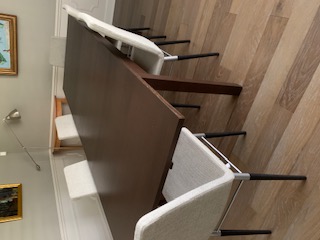 1 table basse plateau en verre pieds métal 1,22 x 0,71 m.1 glass and metal coffee table 48’’ x 28’’							80 $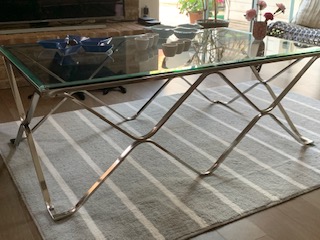 1 cave à vin Dual Zone 45 bouteilles Wine Enthusiast (60 cm x 60cm x h87cm)1 Dual zone wine cave – 45 bottles Wine Enthusiast (W23.5’’ xD23.5’’ x H34.5’’)	250 $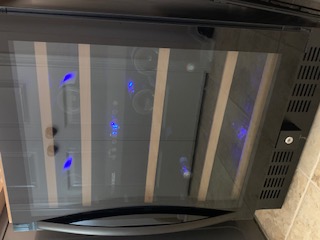 1 lampe liseuse de fauteuil sur pied metal satiné (h. 1,35 m.)1 adjustable floor lamp for reading (H. 53’’ )						10 $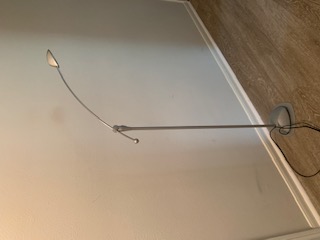 1 imprimante CANON PIXMA MG 6620							90 $1 printer Canon Pixma wireless MG 6620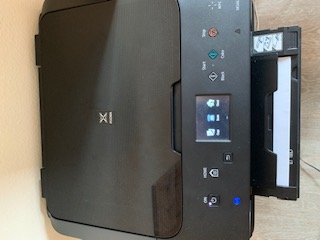 1 cafetière Nespresso (bouton droit capricieux mais fonctionne)			10 $1 Nespresso coffee maker (right button a little tricky but works)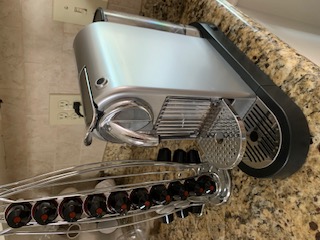 1 grand miroir sur pied (psyché) cadre bois sombre (0,67 x h1.68 m.)1 traditional full length standing mirror cherry wood ( W26.5’’ x H66’’ )		50 $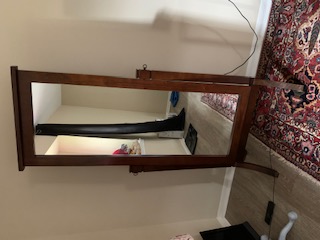 1 déshumidificateur portable General Electric capacité de traitement par jour 23 Litres blanc (0,37 x 0,28 x 0,61 h)	capacité du réservoir 7 litres1 dehumidifier portable GE – moisture removal capacity 50 pints white (W14.76’’ x D11.38’’ x H24.O2’’) bucket capacity 7.5 quarts												80 $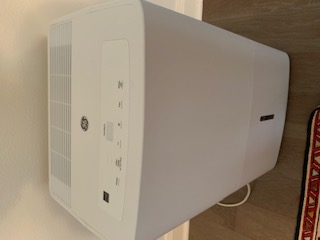 DONNE LIT sommier PIRELLI tête et pied relevables manuellement - largeur 160 cms2 matelas Belle Literie 0,80 x 2,00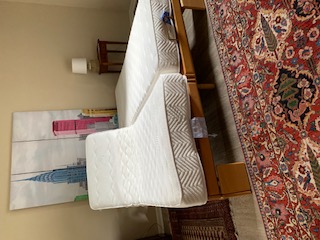 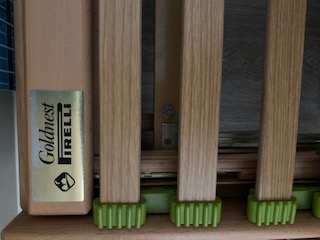 